2.15  For a K+–Cl– ion pair, attractive and repulsive energies EA and ER, respectively, depend on the distance between the ions r, according toFor these expressions, energies are expressed in electron volts per K+–Cl– pair, and r is the distance in nanometers. The net energy EN is just the sum of the two expressions above.	(a) Superimpose on a single plot EN, ER, and EA versus r up to 1.0 nm.	(b) On the basis of this plot, determine (i) the equilibrium spacing r0 between the K+ and Cl– ions, and (ii) the magnitude of the bonding energy E0 between the two ions.	(c) Mathematically determine the r0 and E0 values using the solutions to Problem 2.14 and compare these with the graphical results from part (b).		Solution (a)  Curves of EA, ER, and EN are shown on the plot below.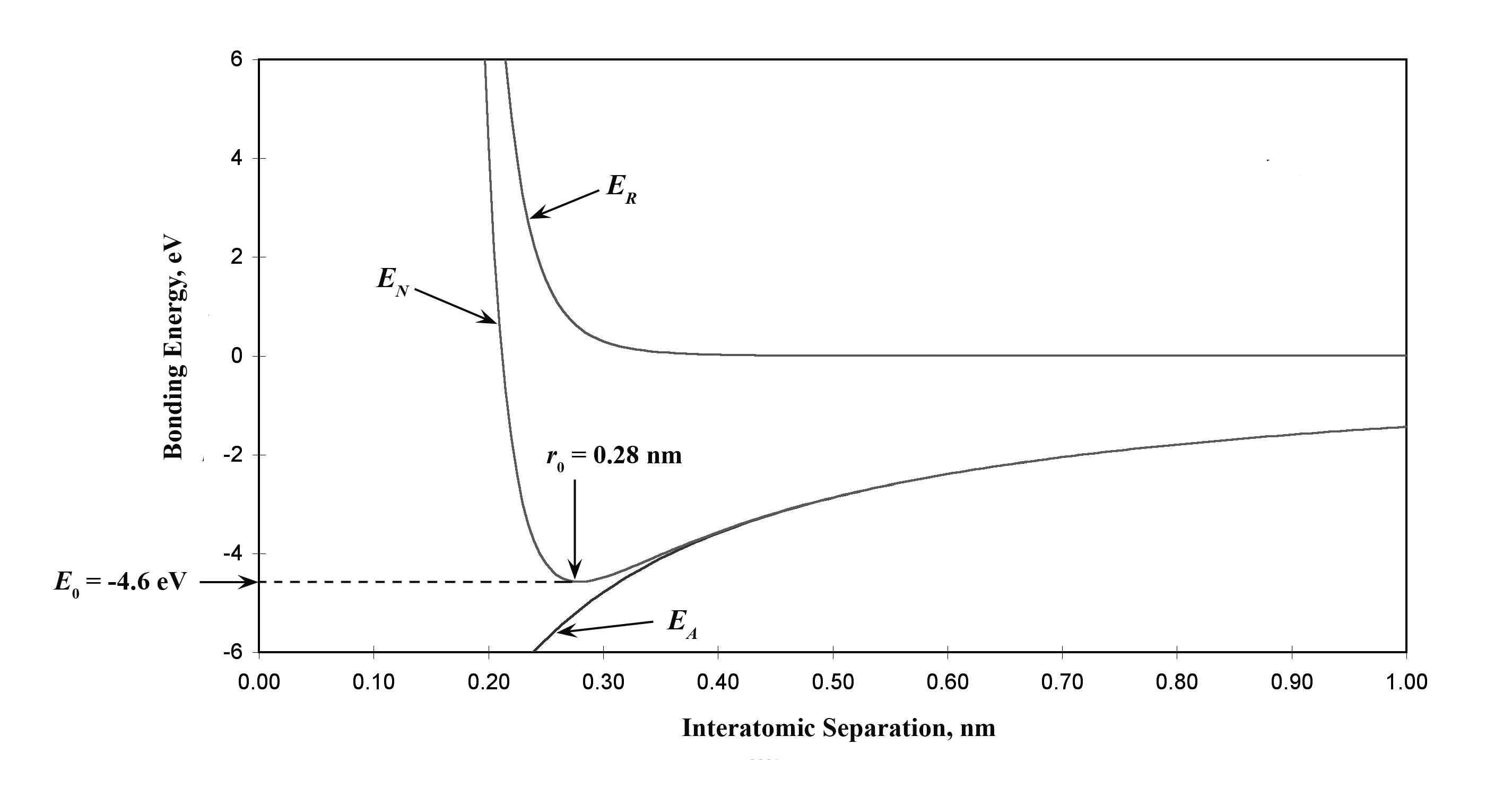 	(b)  From this plotr0 = 0.28 nmE0 = – 4.6 eV	(c)  From Equation 2.11 for EN					A = 1.436					B = 5.86  10-6					n = 9Thus,and= – 4.57 eV